Информация о проведенных мероприятиях,  посвященных 170 -летию Самарской губернии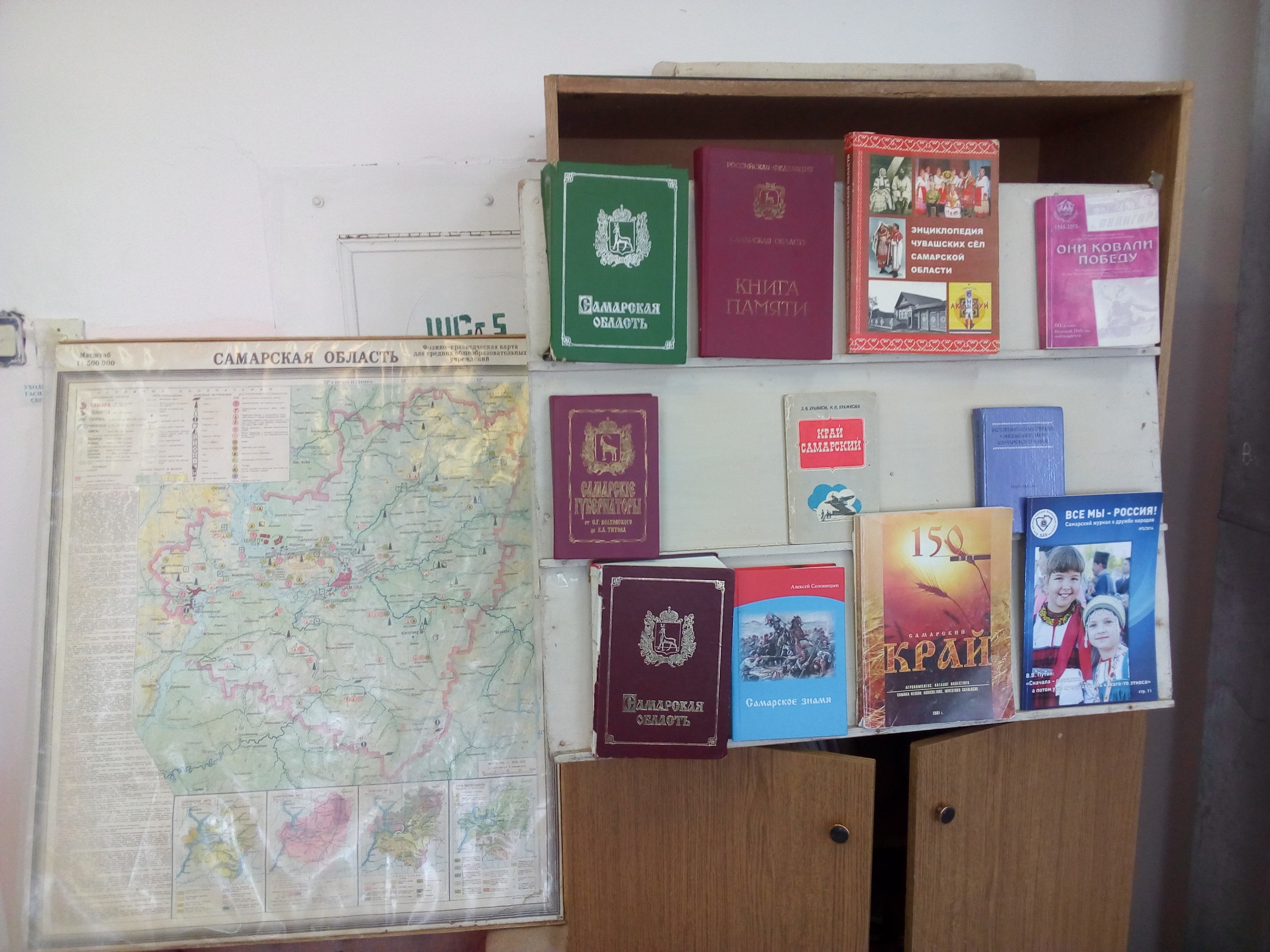 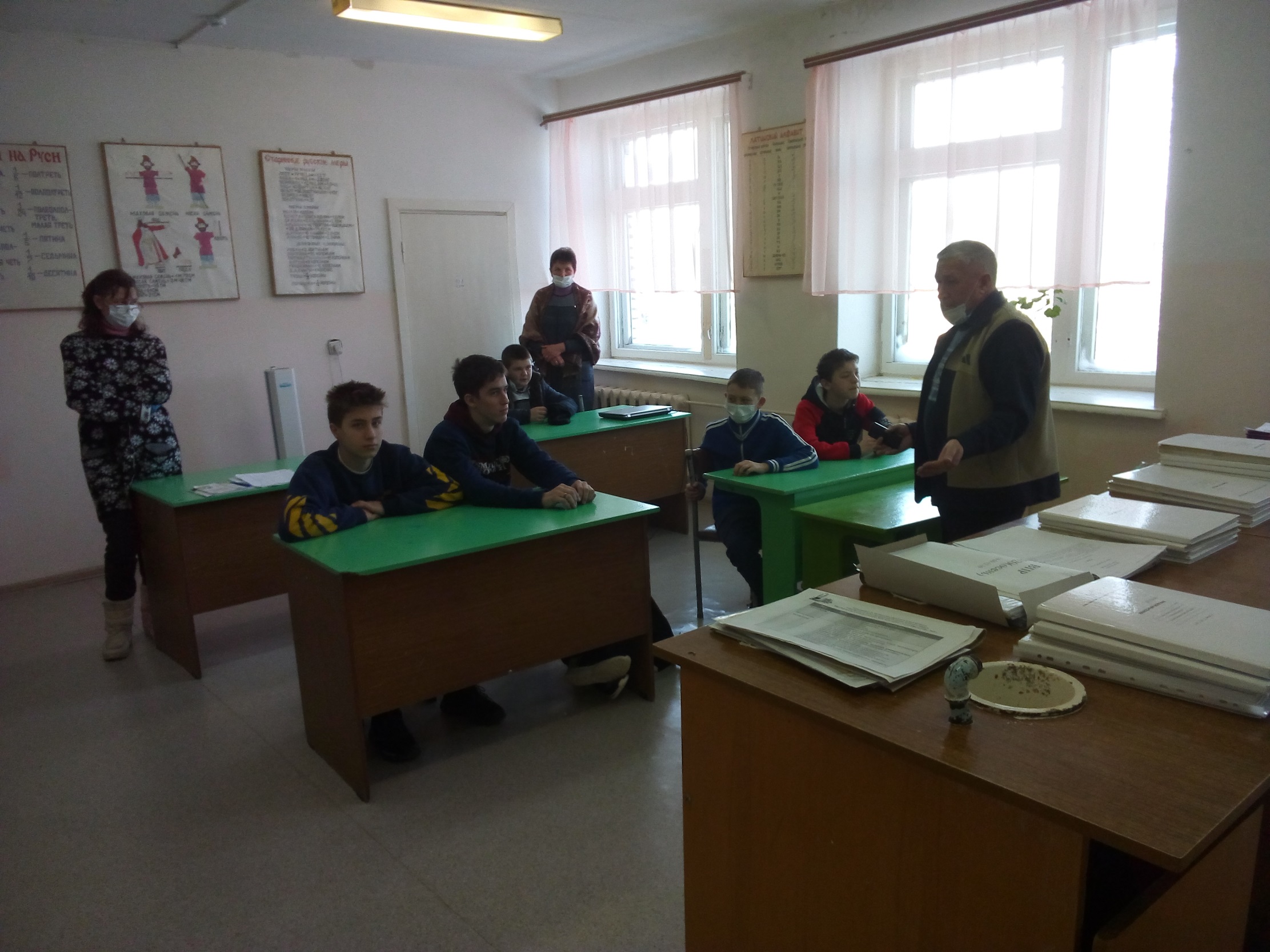 Наименование ОУДата проведенияВремя проведенияМероприятиеМесто проведенияКлассы Охват (чел)ОтветственныйГБОУ ООШ с.Новое Эштебенькино13.01.202114.00Классный час170 лет Самарской губерниишкола7-99Давыдова Е.В.Чадаева Л.П.